Родной язык.Тема урока «Образ лисы в русских народных сказках». Рассмотри картинки. Все ли эти сказки ты знаешь?Какой ты представляешь лису и почему? Устно ответь на вопрос.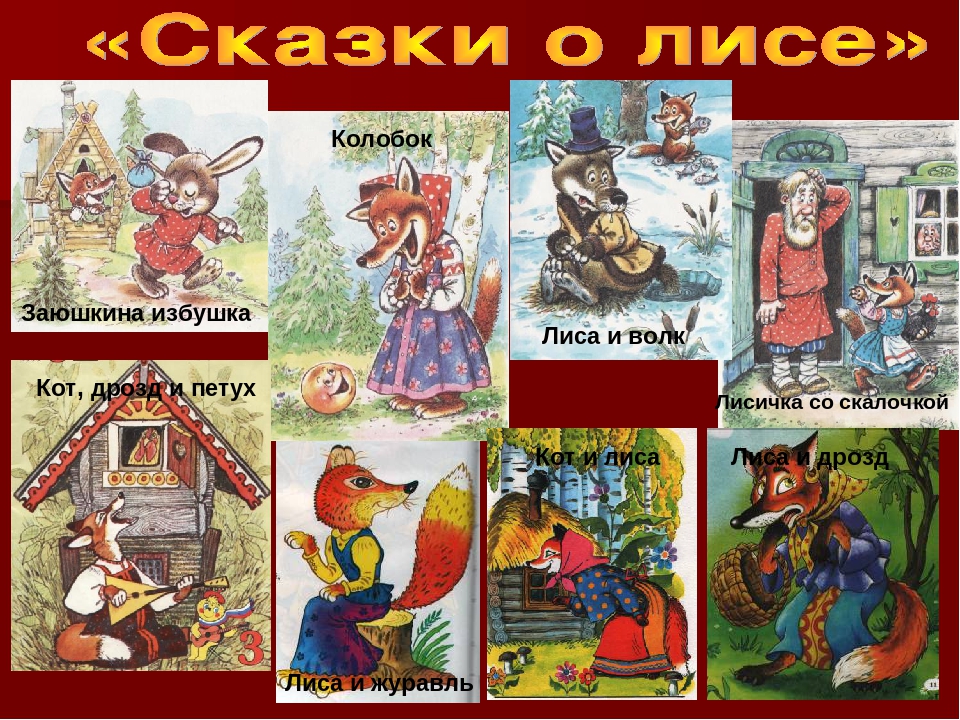 